Name:____________________________________						Unit 9 – HW Handout #1MonicaGeometry Period:____Date:___________________________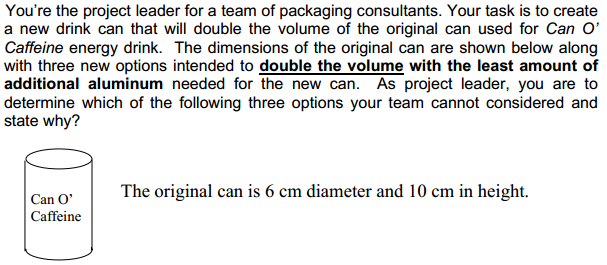 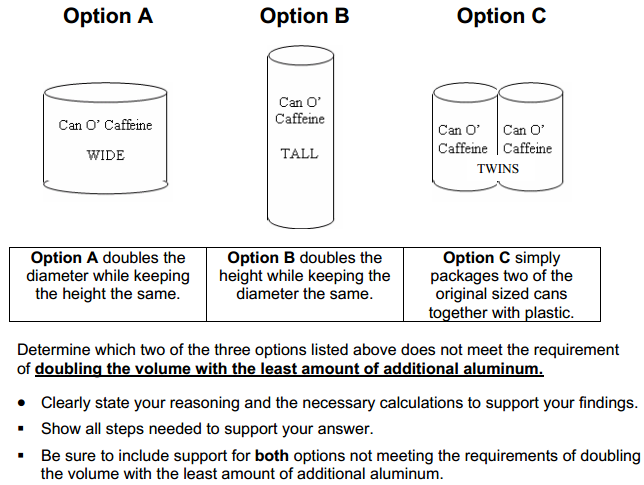 